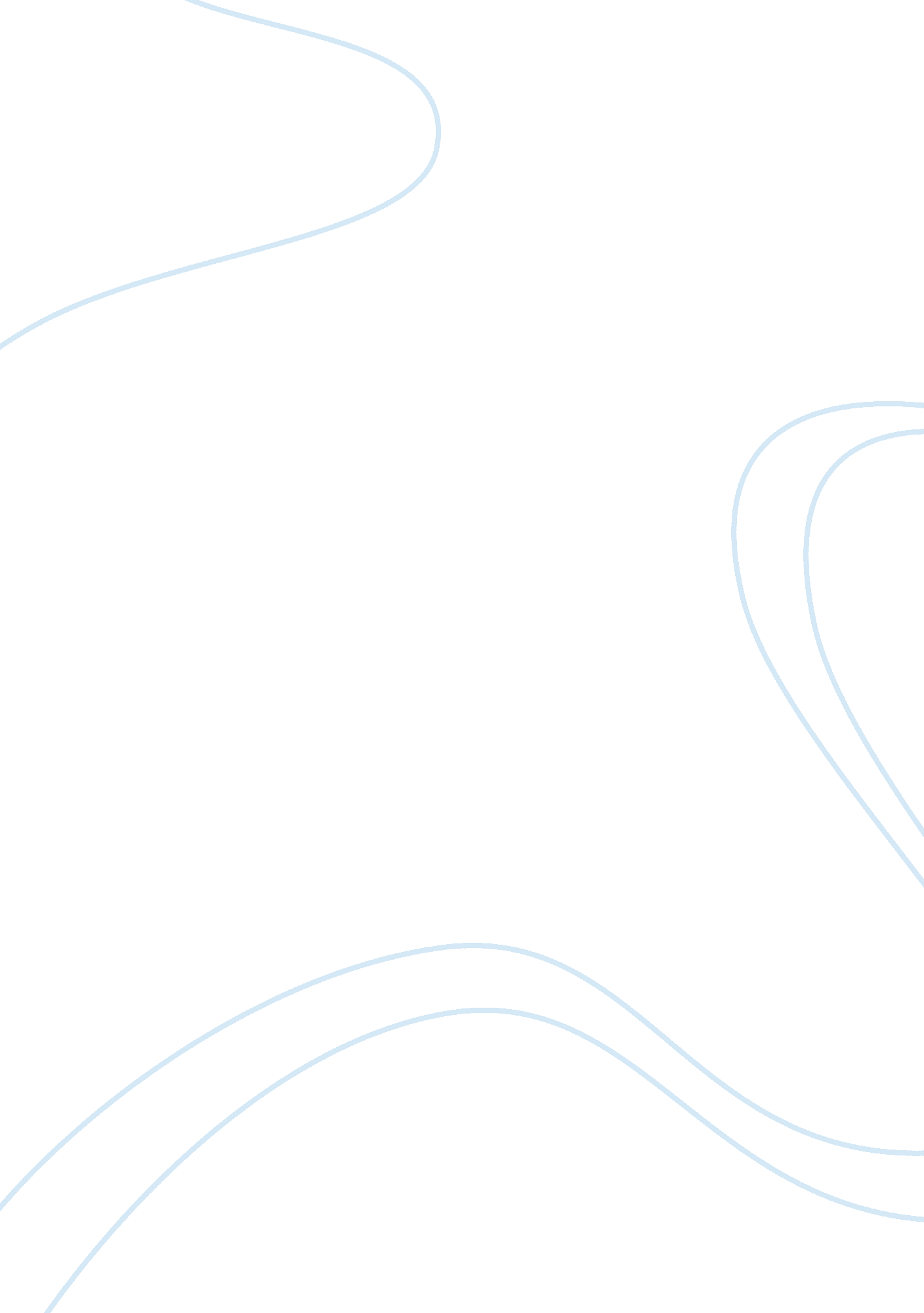 Summary ecology assignment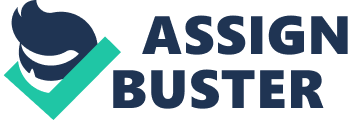 Those places are considered one of the most important sources of natural material to the earth. There the destruction of forests has commercial influence in the hardwood market, For example, Brazil has made the attempt in 2010 to reduces poverty and provides much-needed employment. However, the consequences were the burning of approximately 9 percent of the Amazon forest. Such devastation cause global harming because of the CA emissions, and a new tendency to think about its possible solutions is merging. One of the solutions is take control of the overpopulation, which has as disadvantage negative effects in nations economy. Another solution offered by experts is to create a sustainable environmentally social and economic development. This makes the situation complex because economic development is also a problem in many developing countries. Thus, developed countries are asking to developing countries stop to doing what they themselves did for the economy growth desired. However, the developed world has skilled strategies, which can be the impulse that developing countries need to approach the change of unsustainable practices. Pasadena et al (2013) emphasize that education and technology development are the most important topic that developed countries can share. That is, both developed and developing countries Will encourage sustainable environmentally and friendly economic development. 